RELAÇÃO DE CURSOS 2018 – CMDCA 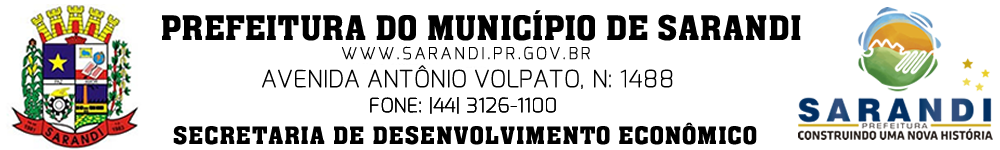 1º Semestre.2 º SemestreCURSOCURSOCARGA HORACARGA HORAVAGASVAGASIDADE MÍNIMAIDADE MÍNIMAINSTITUIÇÃOINSTITUIÇÃOINSTITUIÇÃOVALORUso do computador com InternetUso do computador com Internet1160 horas60 horas161614 anos14 anosSENAISENAISENAI6.620,00Administração, Marketing e VendasAdministração, Marketing e Vendas1121 horas21 horas20201616SENAISENAISENAI2.500,00Design de sobrancelha com HennaDesign de sobrancelha com Henna1121 horas21 horas202016 anos 16 anos SENACSENACSENAC5.775,58Informática BásicaInformática Básica1160 horas 60 horas 181815 anos 15 anos SENAISENAISENAI6.620,00AutomaquilagemAutomaquilagem1115 horas15 horas202014 anos 14 anos SENACSENACSENAC4.702.49TOTAL5526.218,0726.218,0726.218,07CURSOCURSOCARGA HORACARGA HORAVAGASVAGASIDADE MÍNIMAIDADE MÍNIMAINSTITUIÇÃOINSTITUIÇÃOINSTITUIÇÃOVALORInformática BásicaInformática Básica1160 horas 60 horas 161615 anos 15 anos SENAISENAISENAI6.620,00AutomaquilagemAutomaquilagem1115 horas15 horas202014 anos 14 anos SENACSENACSENAC4.702.49Montagem Configuração e manutenção de ComputadoresMontagem Configuração e manutenção de Computadores1130 horas30 horas161614 anos14 anosSENACSENACSENAC6.191,03TelemarketingTelemarketing1140 horas40 horas161614 anos14 anosSENAISENAISENAI4.400,00TOTAL44TOTAL4448.131,5948.131,5948.131,59